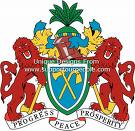 REPUBLIC OF THE GAMBIAEMBASSY OF THE REPUBLIC OF THE GAMBIAPEOPLE'S REPUBLIC OF CHINA - BEIJINGEMERGENCY TRAVEL CERTIFICATE APPLICATION FORMREQUIRED DOCUMENTSA copy of birth certificateA copy of National Identity CardA copy of previous travel document (passport)A copy of Police reportTwo (2) passport sized photosCopy of flight itinerary If applicant is under 18 years: A birth certificate (that has names of both parents), letter of consent must be obtained from the parents, I.D. Card travel documents of parents must be producedPlease read carefully, complete the application form with accurate information and provide documents relevant to the application process.OFFICIAL USE ONLYBasic Personal InformationBasic Personal InformationBasic Personal InformationBasic Personal InformationBasic Personal InformationLast Name:First Name:First Name:Middle Name:PhotoPlace of Birth:Date of Birth:D…. M…. Y….Date of Birth:D…. M…. Y….Marital status:PhotoOccupation:Sex:Nationality:Names of father:Names of Mother:Address in The Gambia:Address in The Gambia:Address in The Gambia:Phone number:Email:Address abroad:Address abroad:Address abroad:Status of previous passport:    destroyed     expired     lost     stolenDate of change of status: D....M… Y….Number of previous passport:Place of issue:Place of issue:Date of issue:Date of expiry:Date of travel to The Gambia:Details of emergency contact personDetails of emergency contact personDetails of emergency contact personDetails of emergency contact personDate of travel to The Gambia:Name of contact person:Name of contact person:Address of emergency contact person:Address of emergency contact person:Date of travel to The Gambia:Phone number of contact person:Phone number of contact person:Address of emergency contact person:Address of emergency contact person:DECLARATIONI, the undersigned hereby apply for the issue of an Emergency Travel Certificate. I declare that the information given in this application is correct, and that I have not lost citizenship of The Gambia. I further declare that my previous passport has been lost / stolen / destroyed / expired.Applicant’s signature								Date ……………………								………………….DECLARATIONI, the undersigned hereby apply for the issue of an Emergency Travel Certificate. I declare that the information given in this application is correct, and that I have not lost citizenship of The Gambia. I further declare that my previous passport has been lost / stolen / destroyed / expired.Applicant’s signature								Date ……………………								………………….DECLARATIONI, the undersigned hereby apply for the issue of an Emergency Travel Certificate. I declare that the information given in this application is correct, and that I have not lost citizenship of The Gambia. I further declare that my previous passport has been lost / stolen / destroyed / expired.Applicant’s signature								Date ……………………								………………….DECLARATIONI, the undersigned hereby apply for the issue of an Emergency Travel Certificate. I declare that the information given in this application is correct, and that I have not lost citizenship of The Gambia. I further declare that my previous passport has been lost / stolen / destroyed / expired.Applicant’s signature								Date ……………………								………………….DECLARATIONI, the undersigned hereby apply for the issue of an Emergency Travel Certificate. I declare that the information given in this application is correct, and that I have not lost citizenship of The Gambia. I further declare that my previous passport has been lost / stolen / destroyed / expired.Applicant’s signature								Date ……………………								………………….Action Taken:   Approved           Disapproved Remarks: ………………………………………………………………………………….Signature: …………………                                                          Date: …………………..